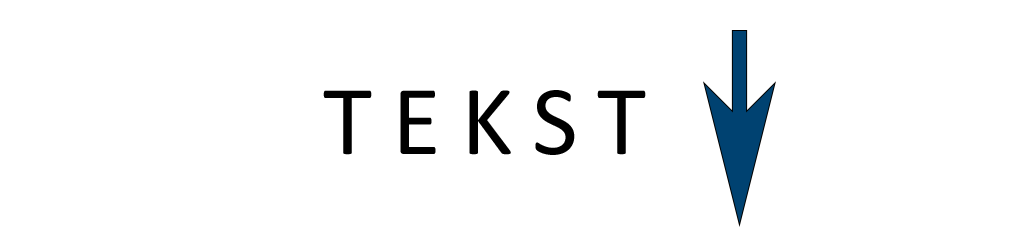 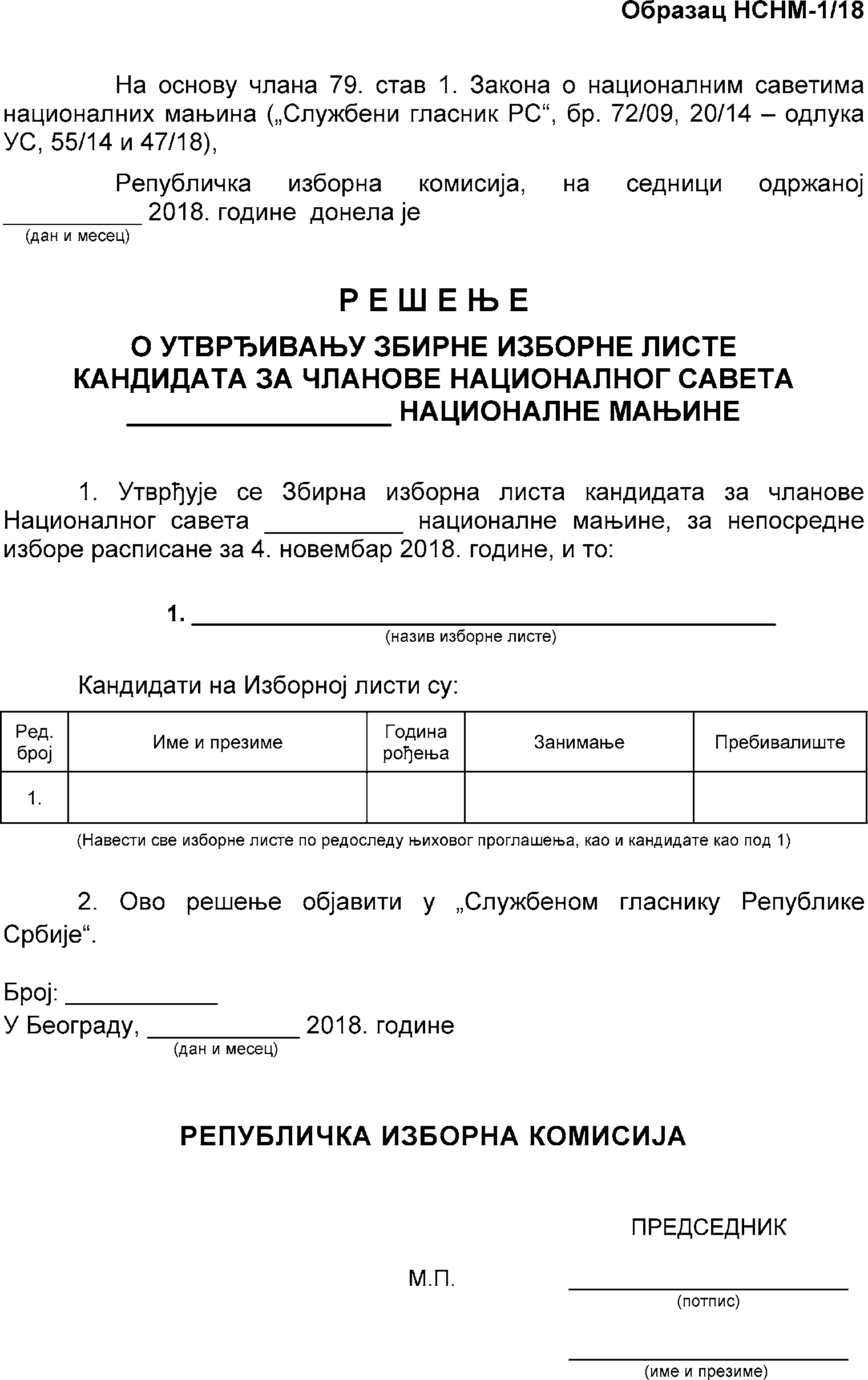 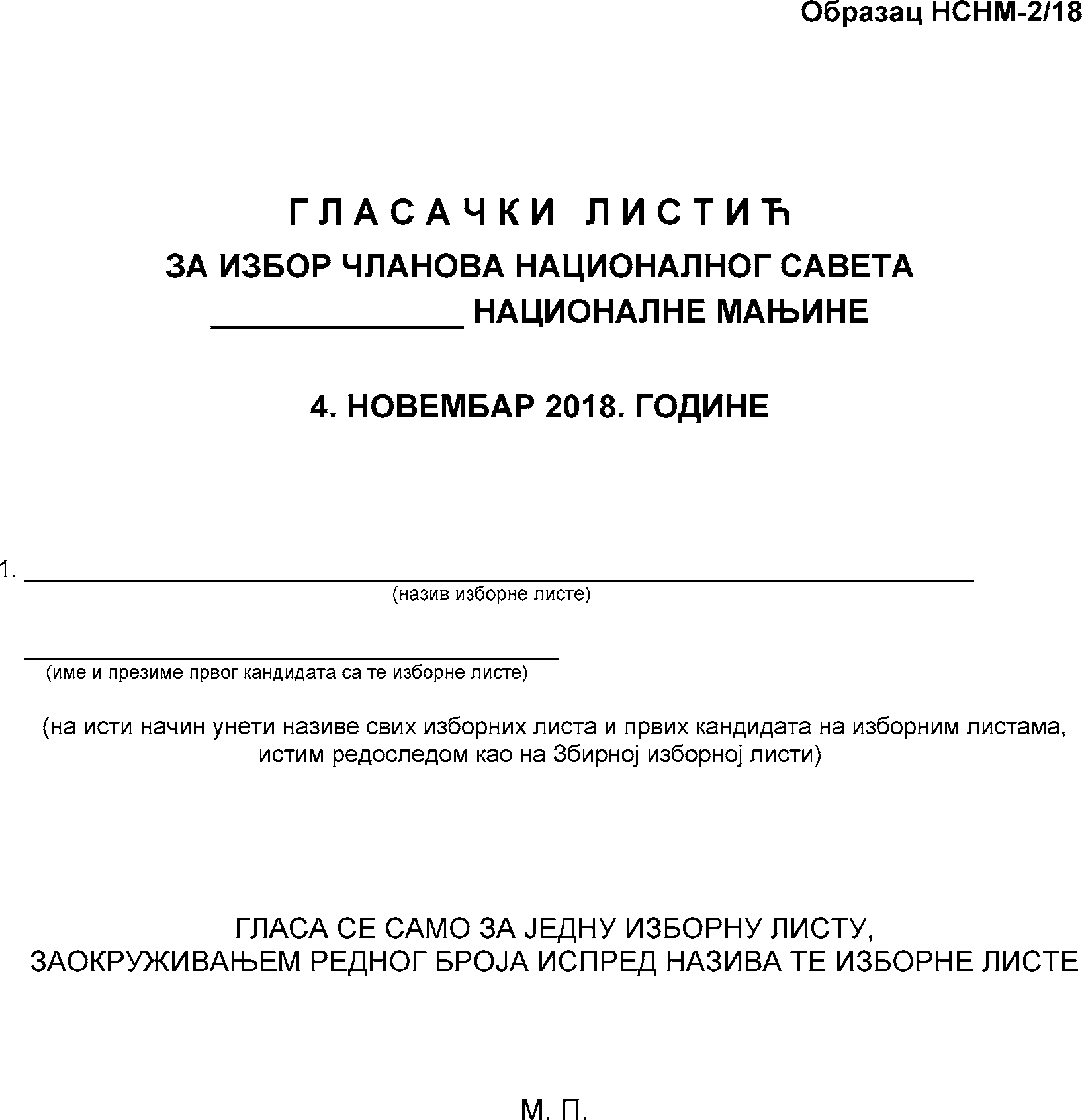 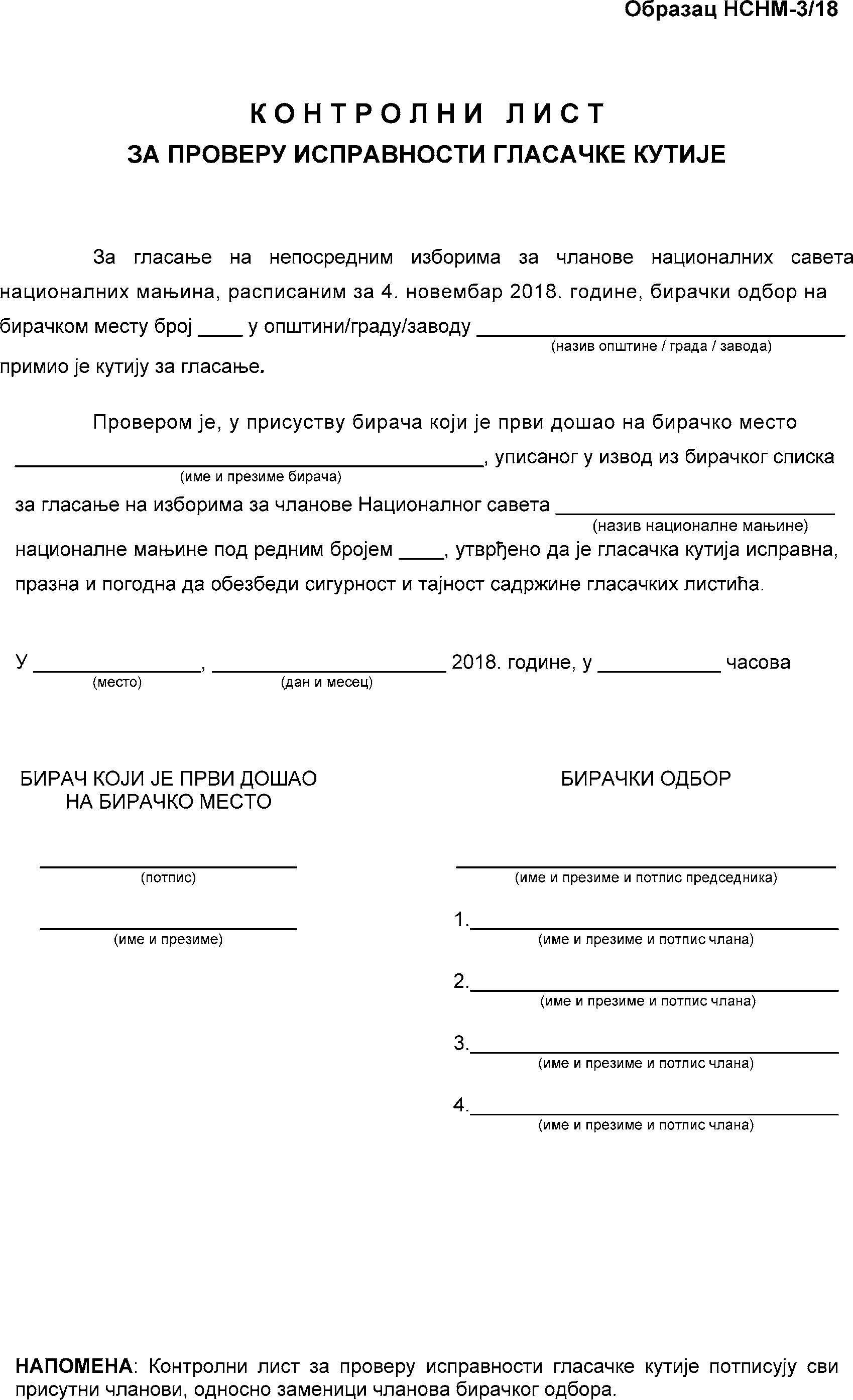 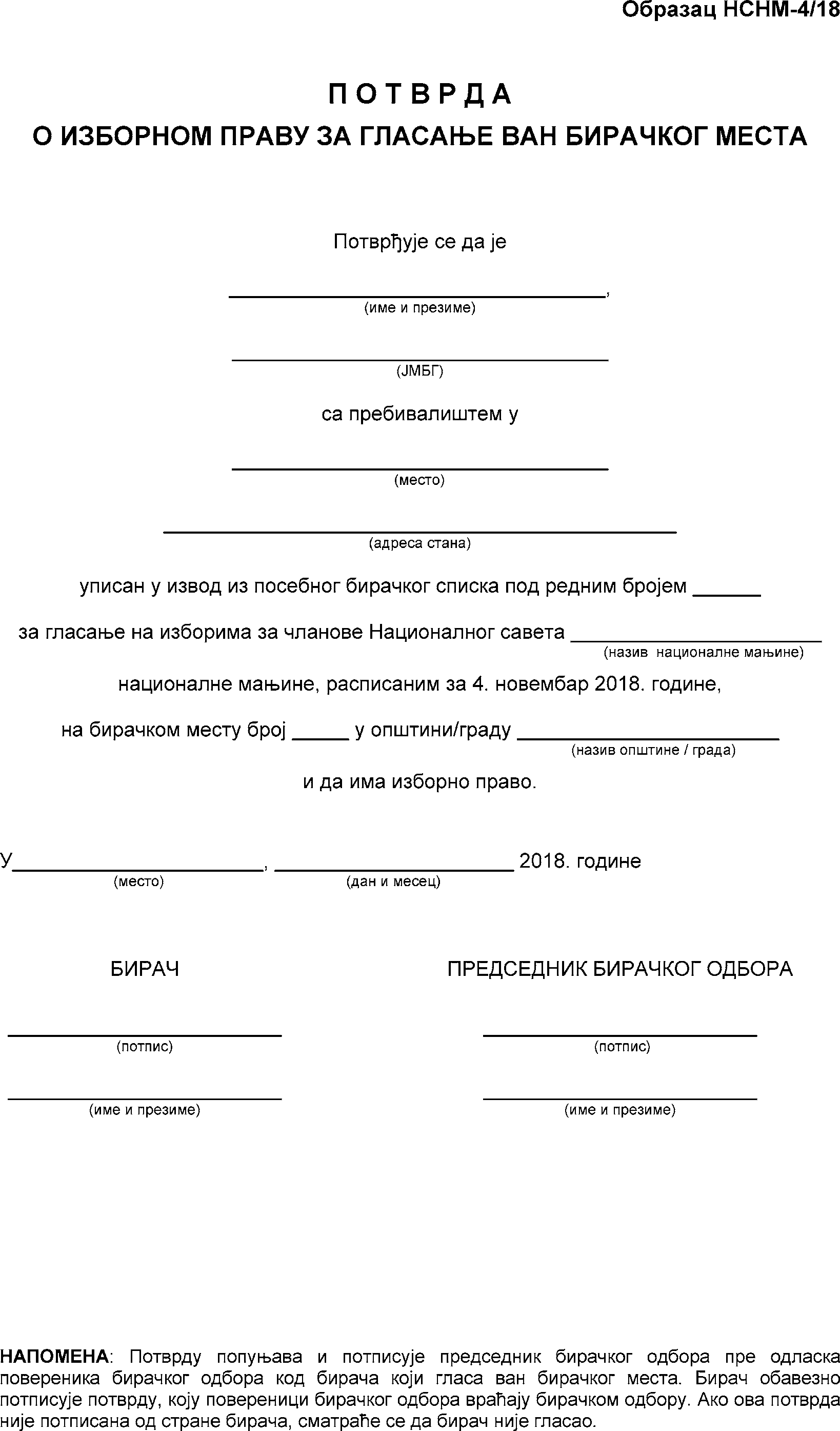 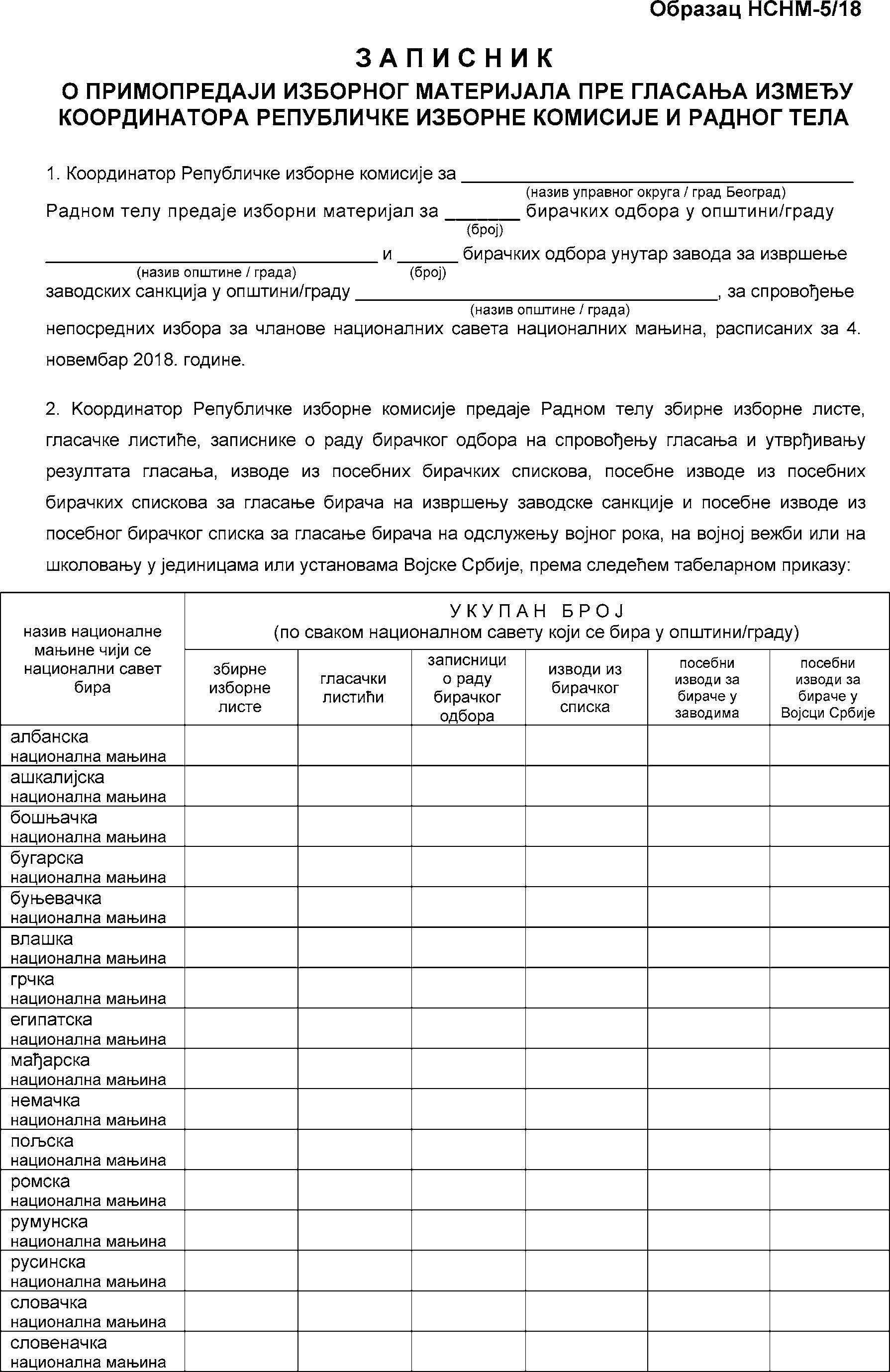 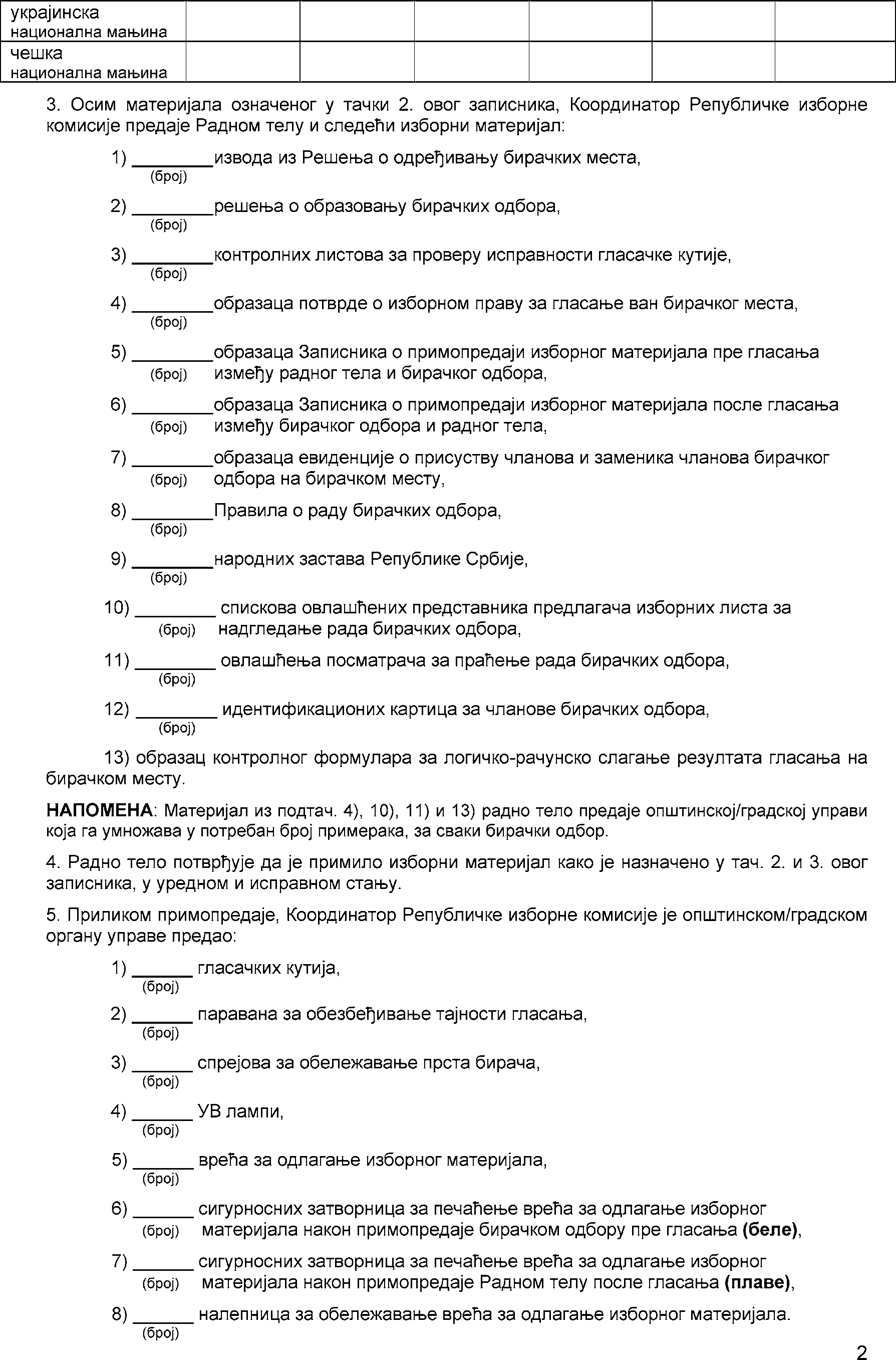 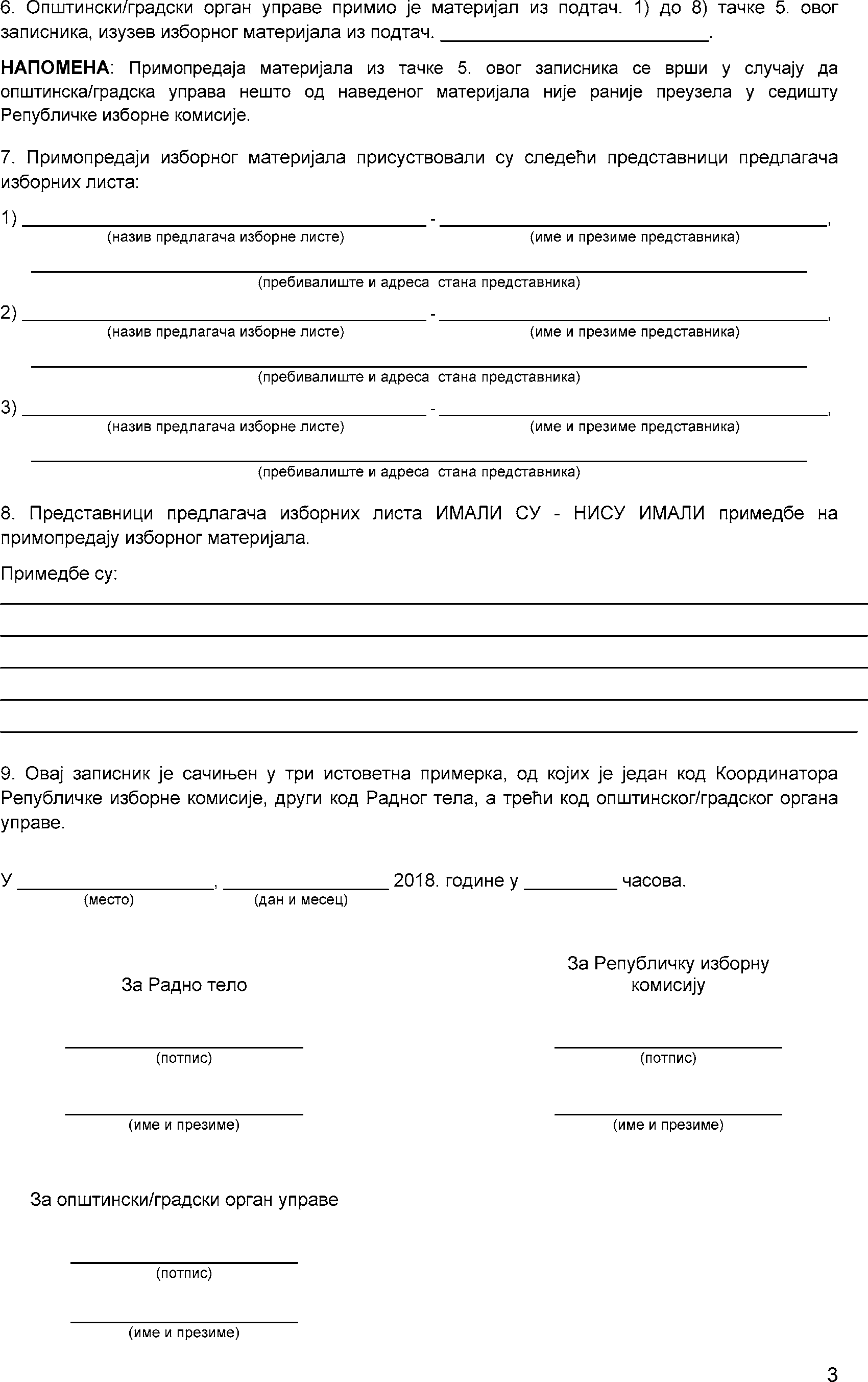 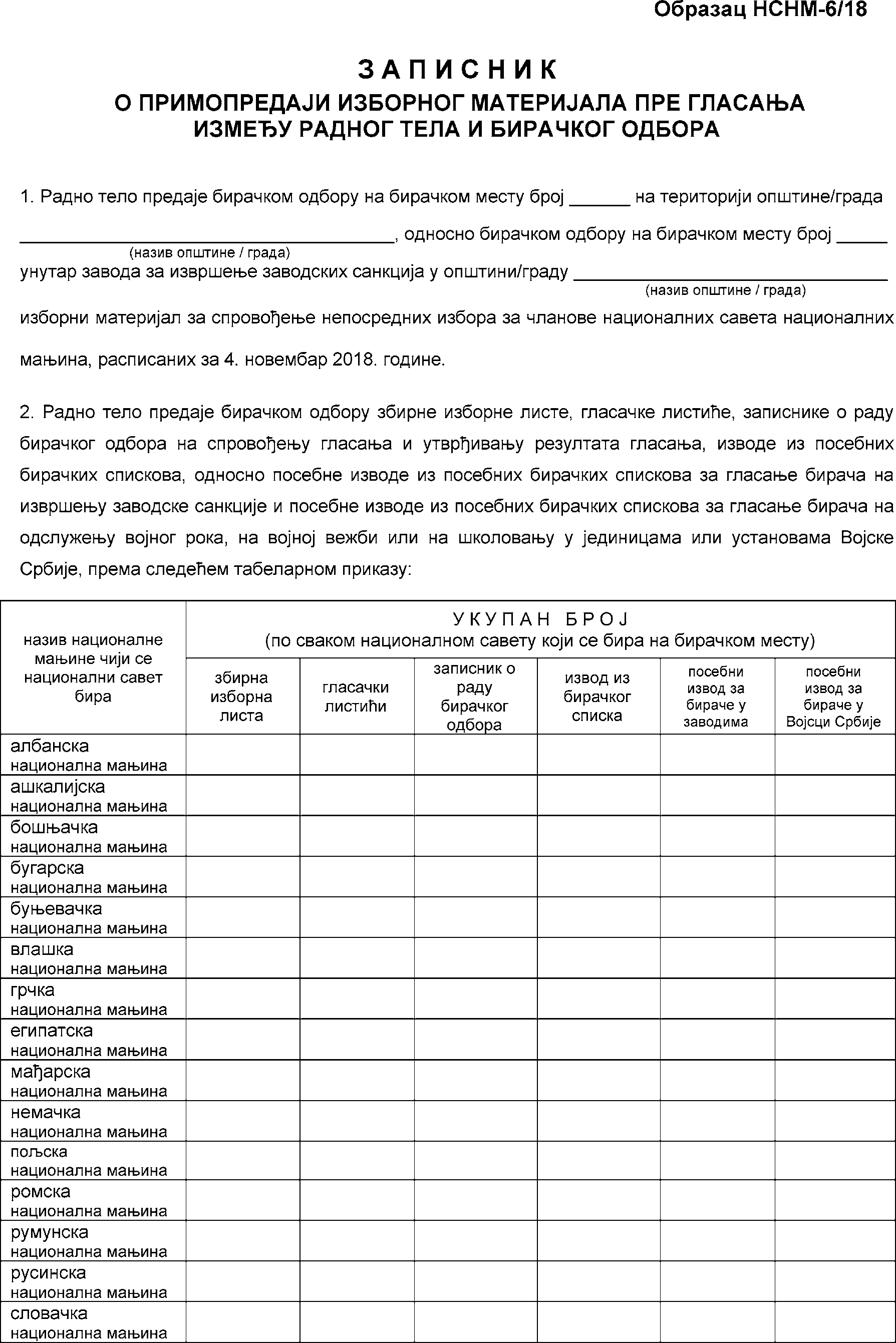 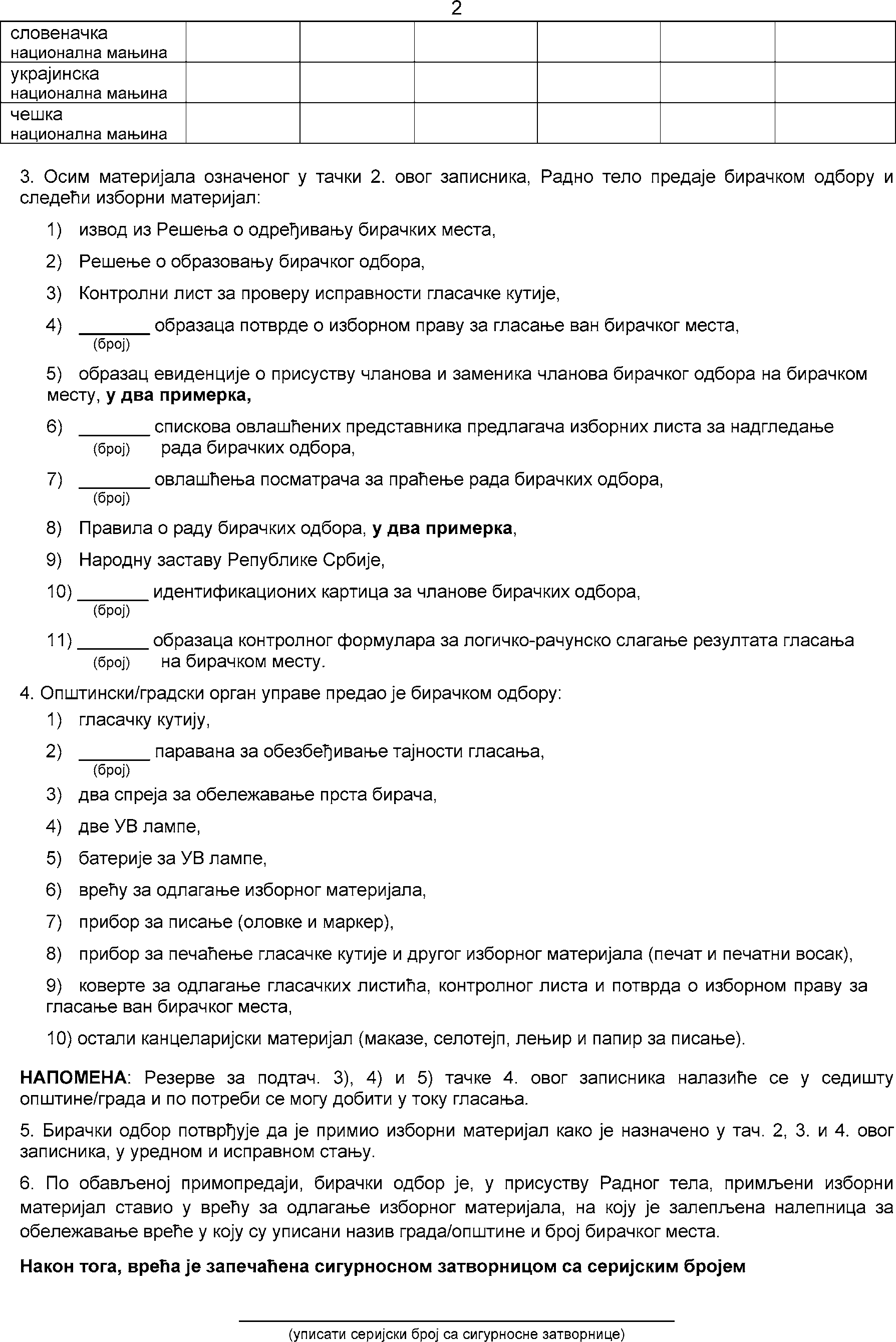 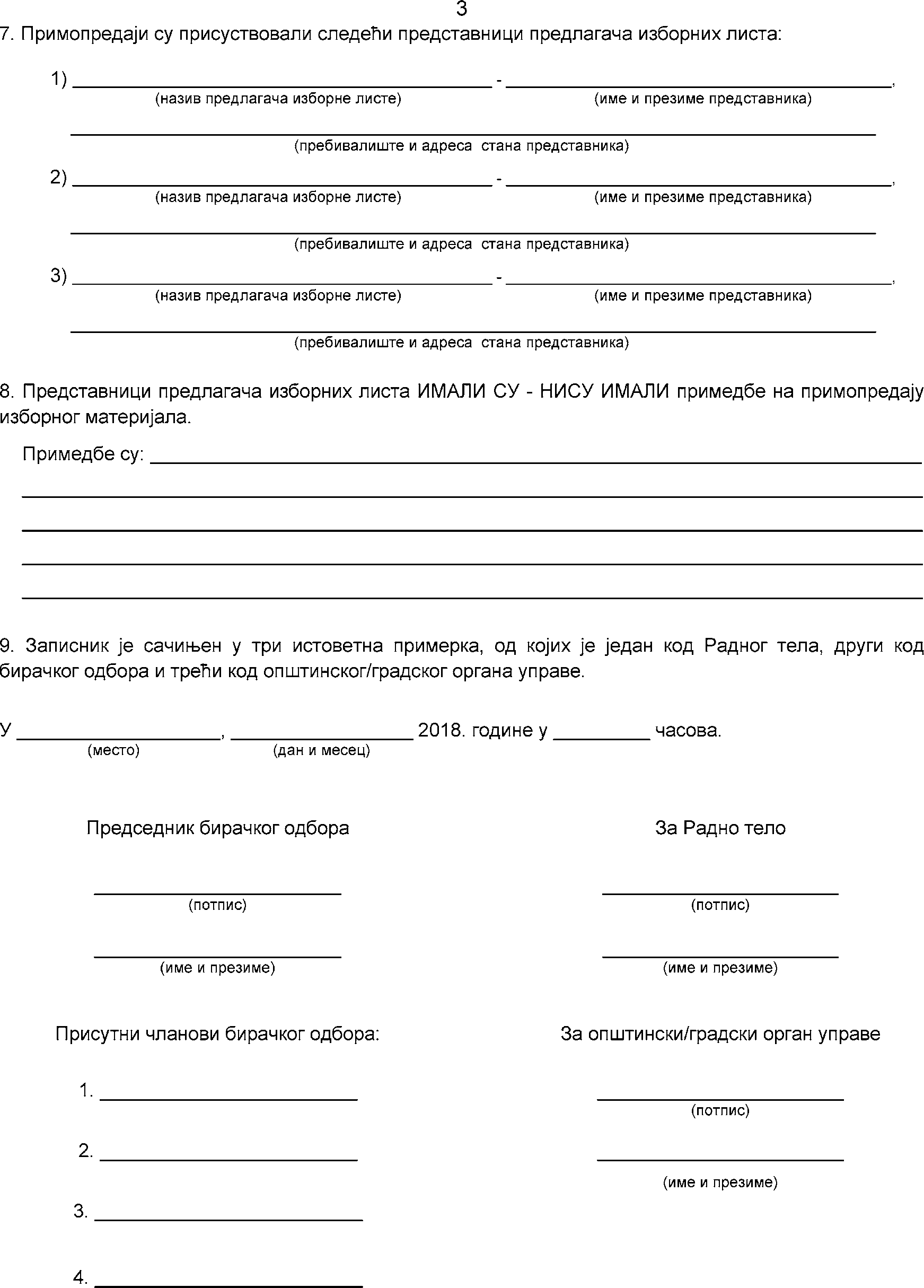 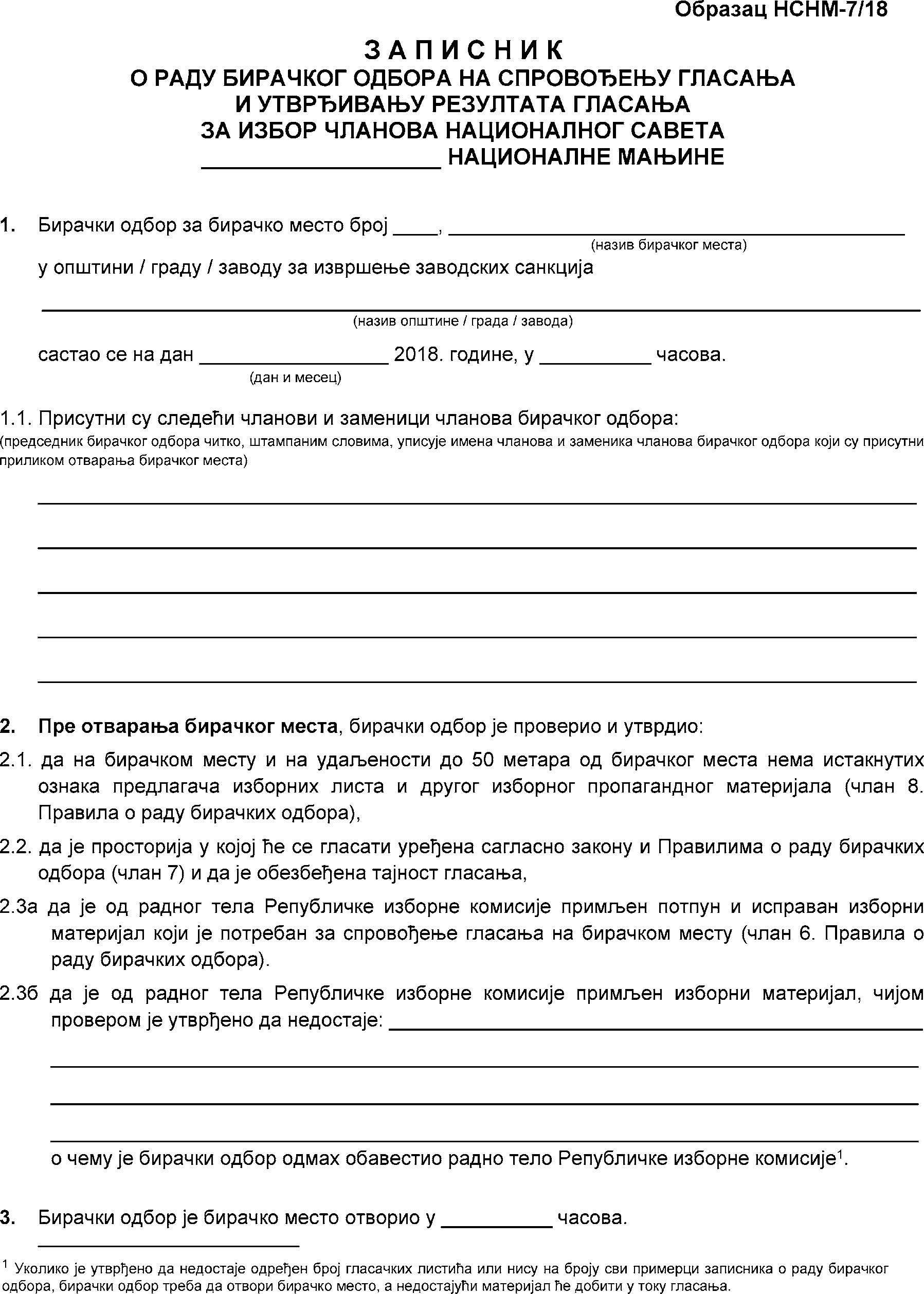 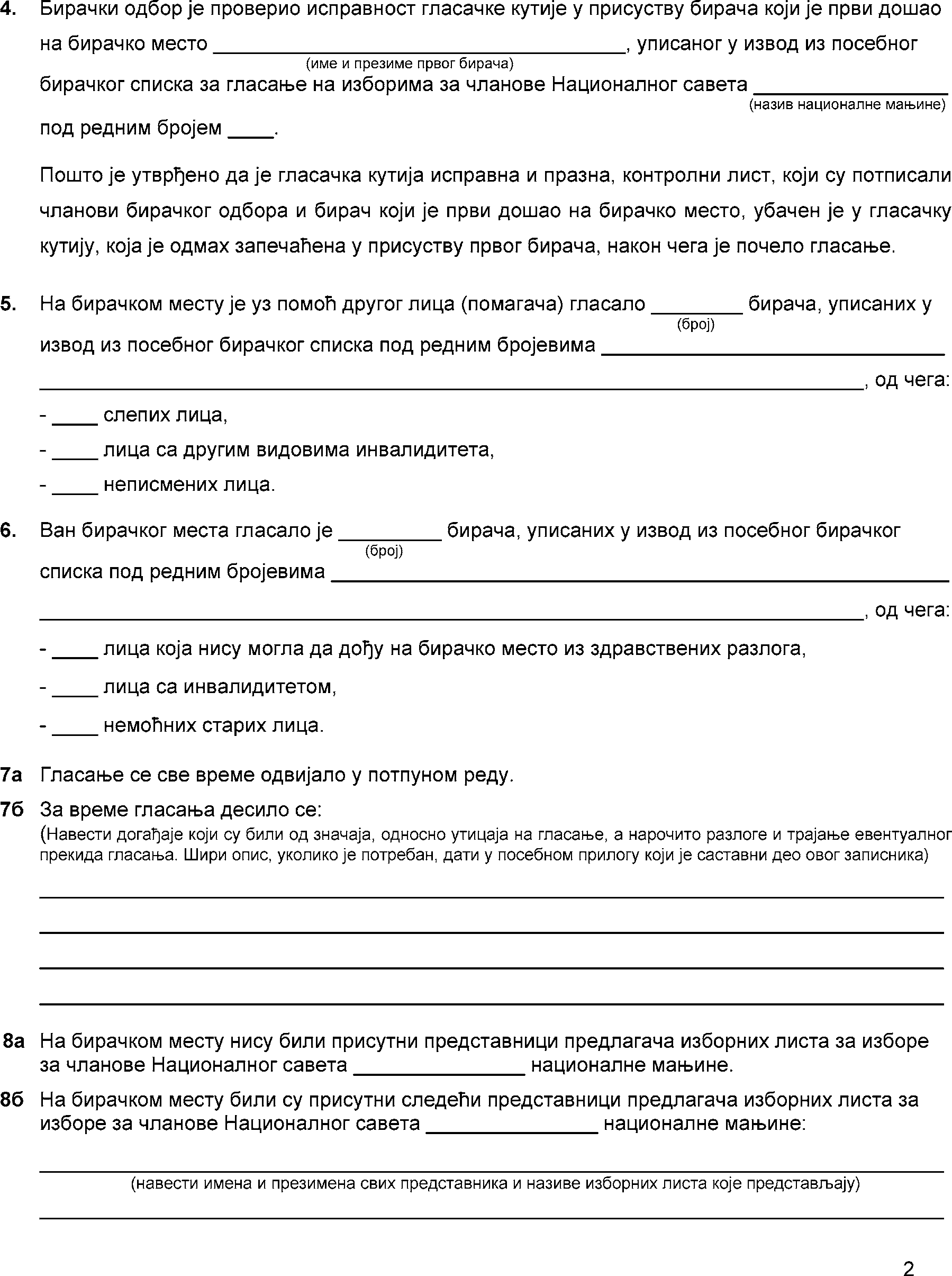 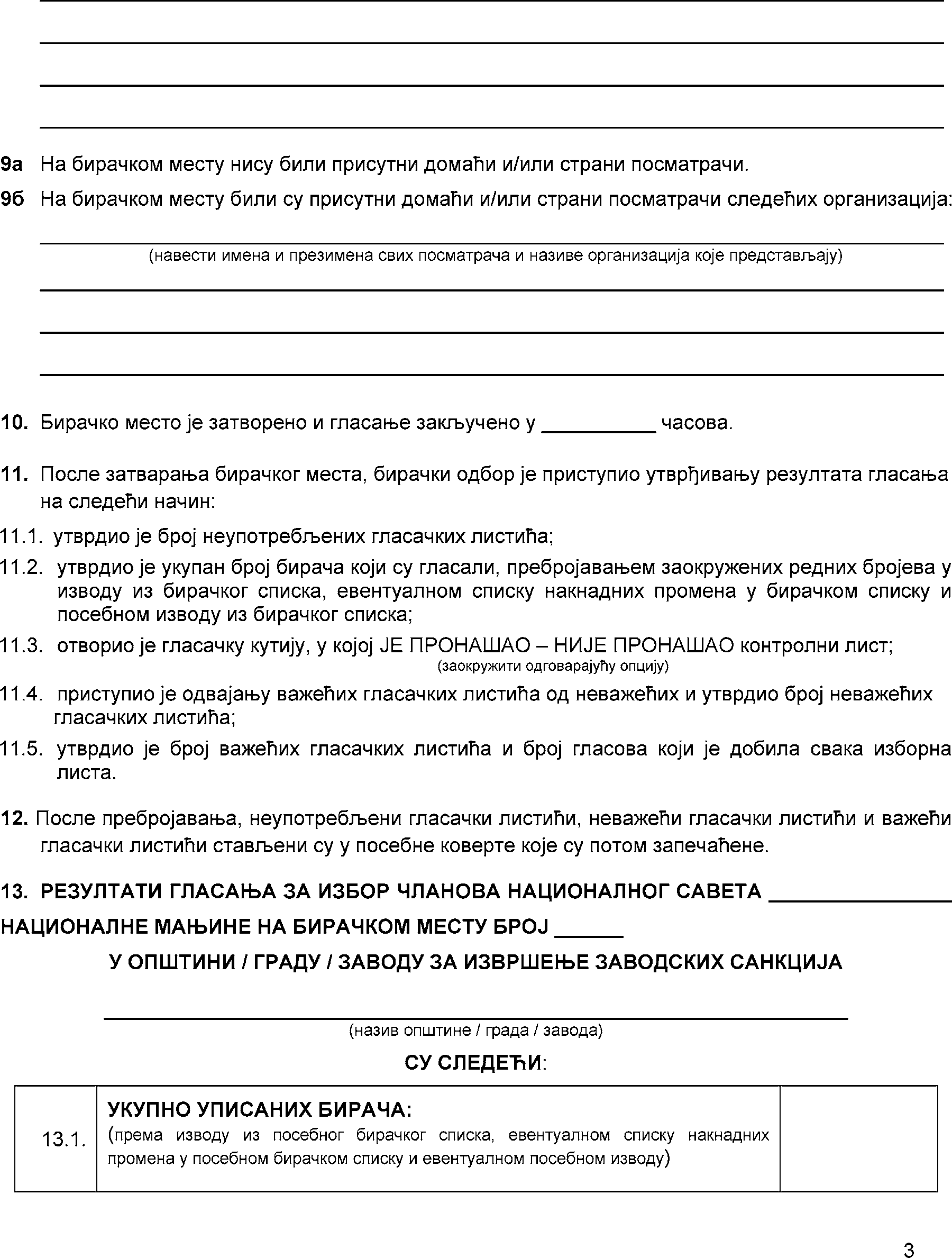 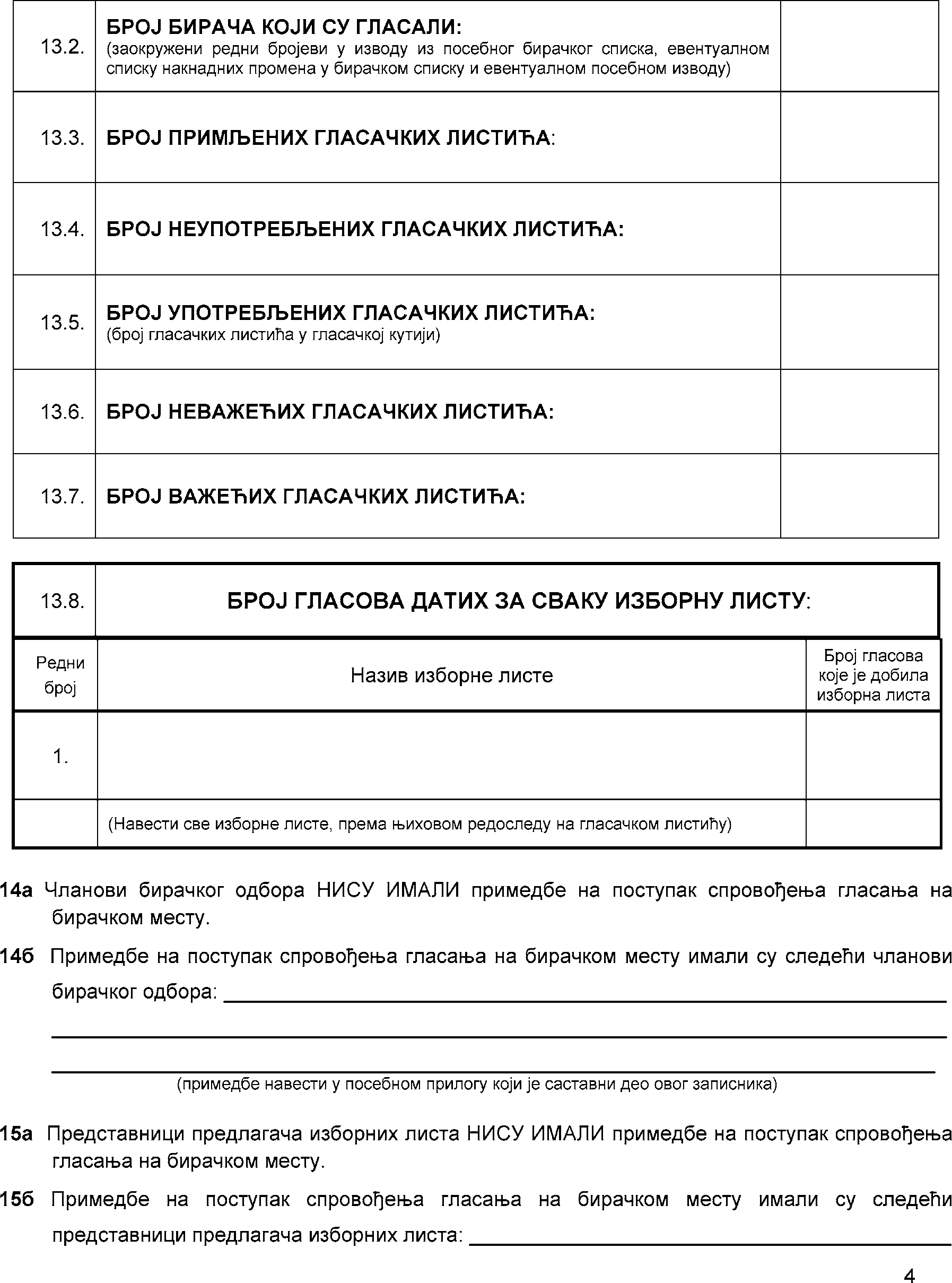 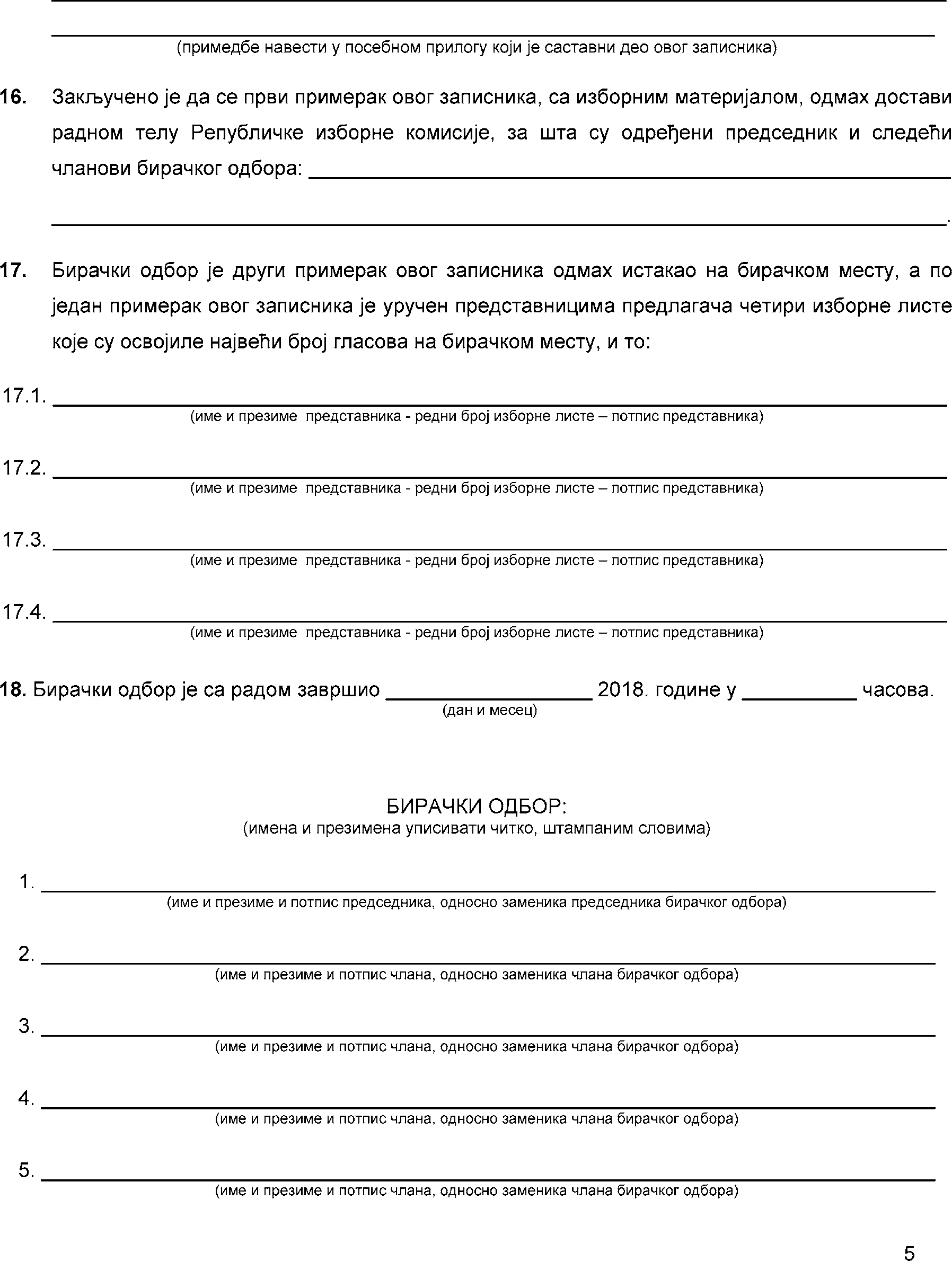 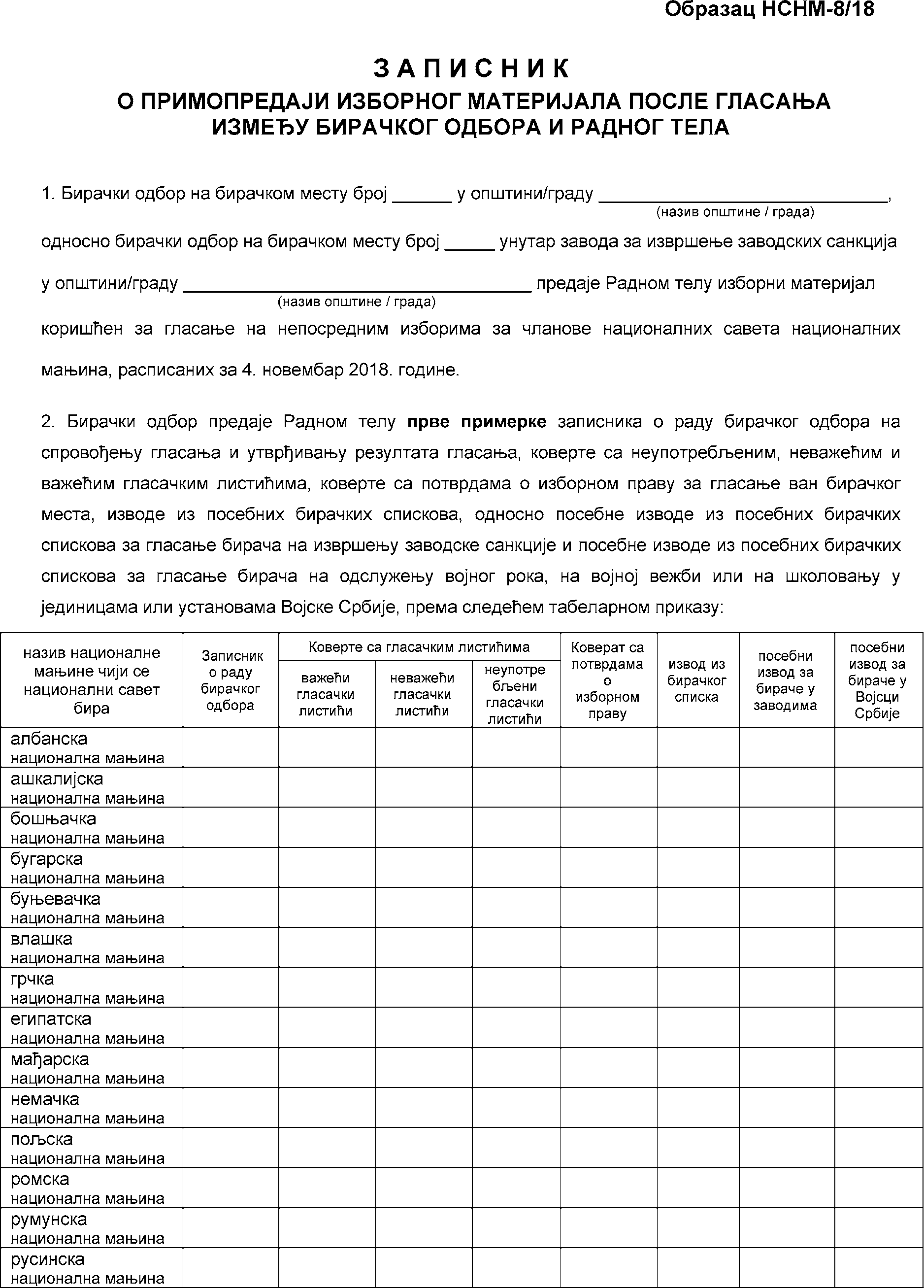 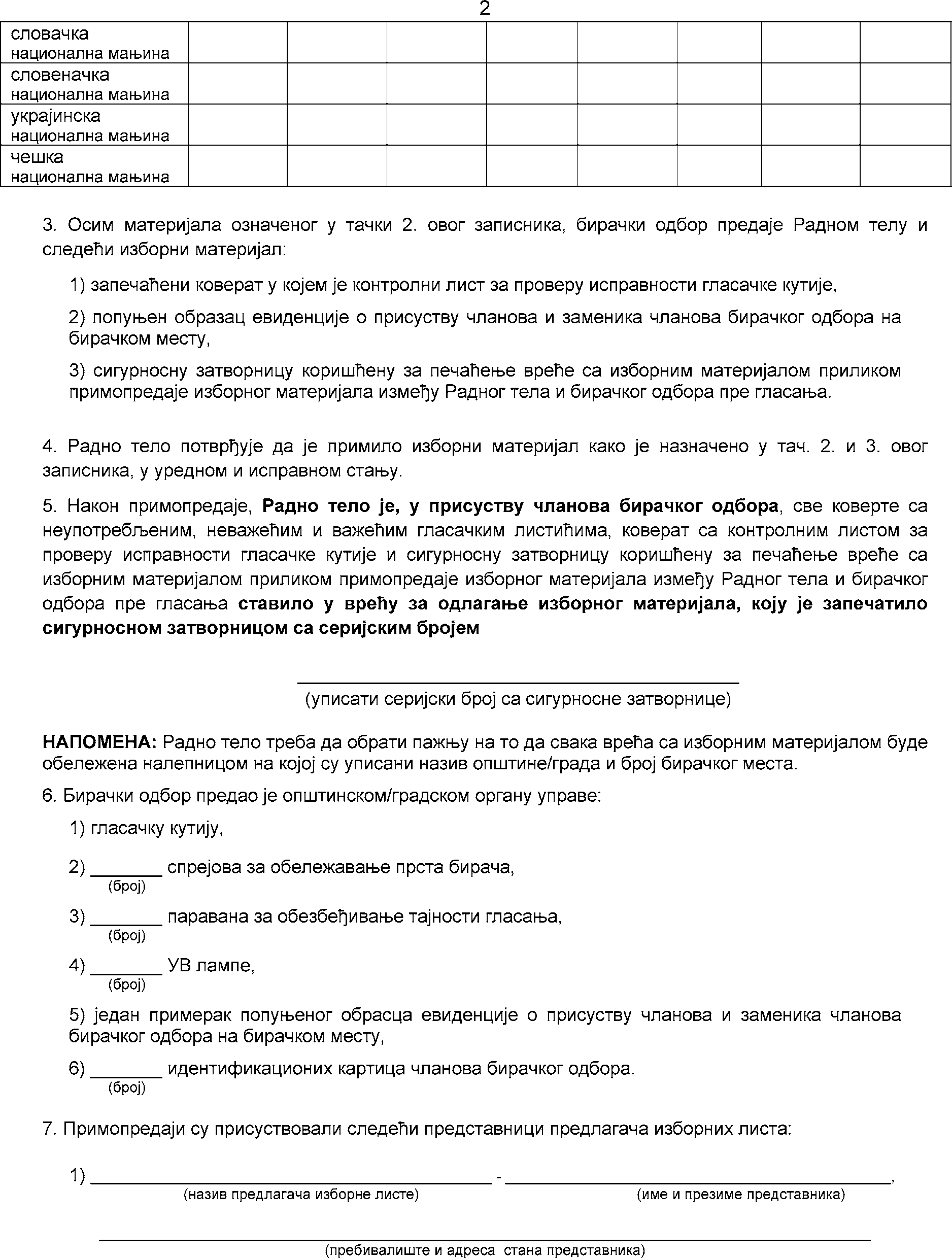 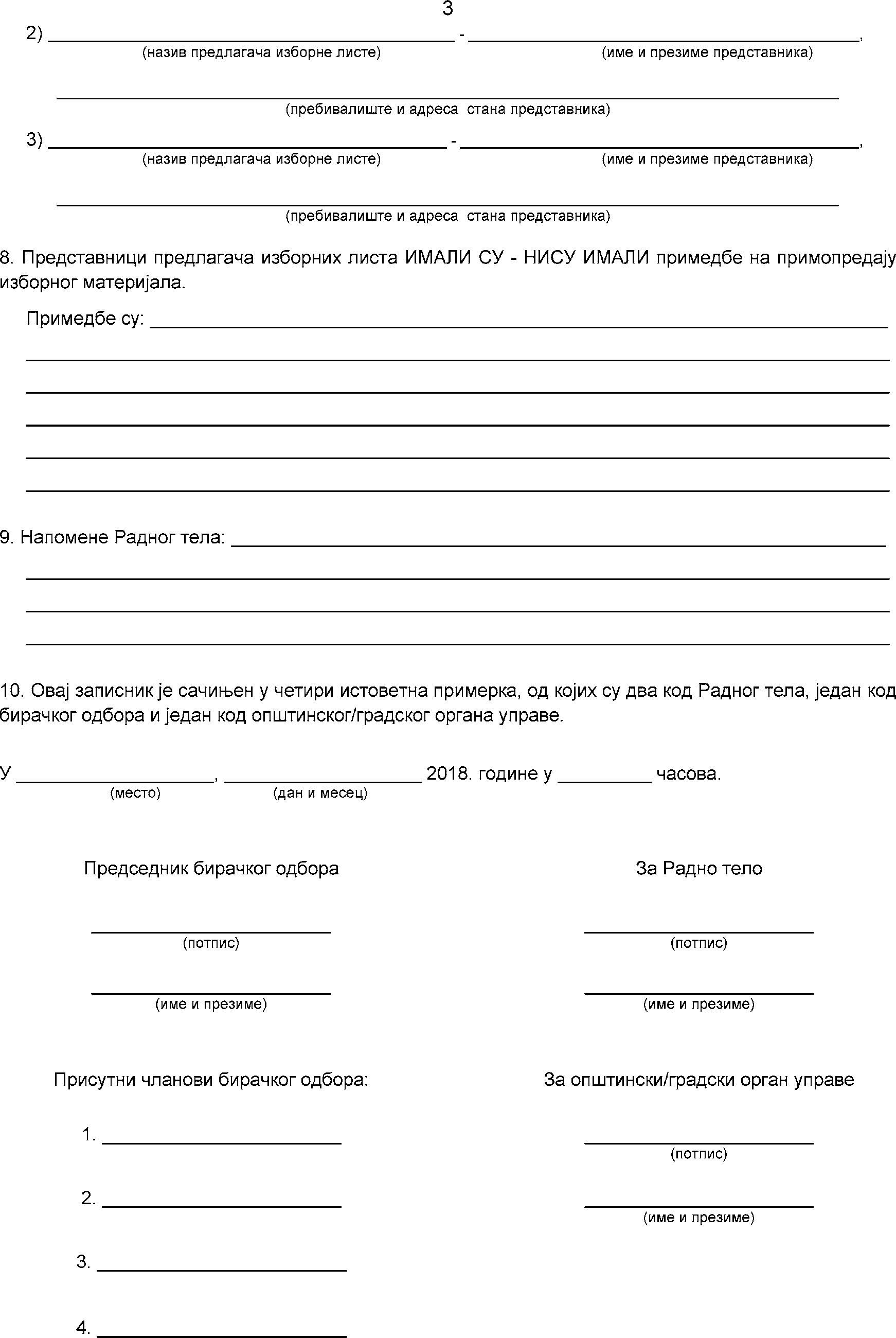 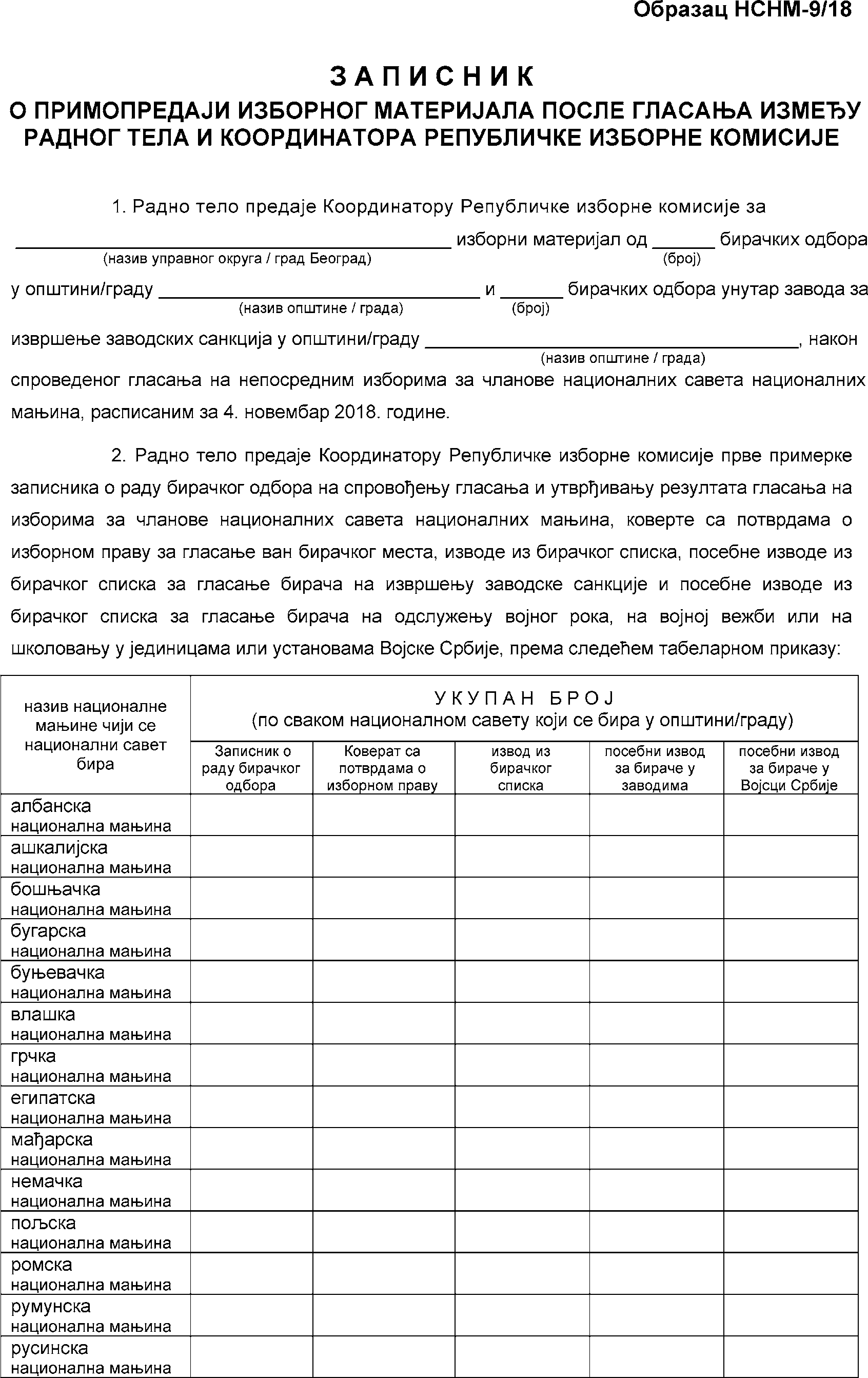 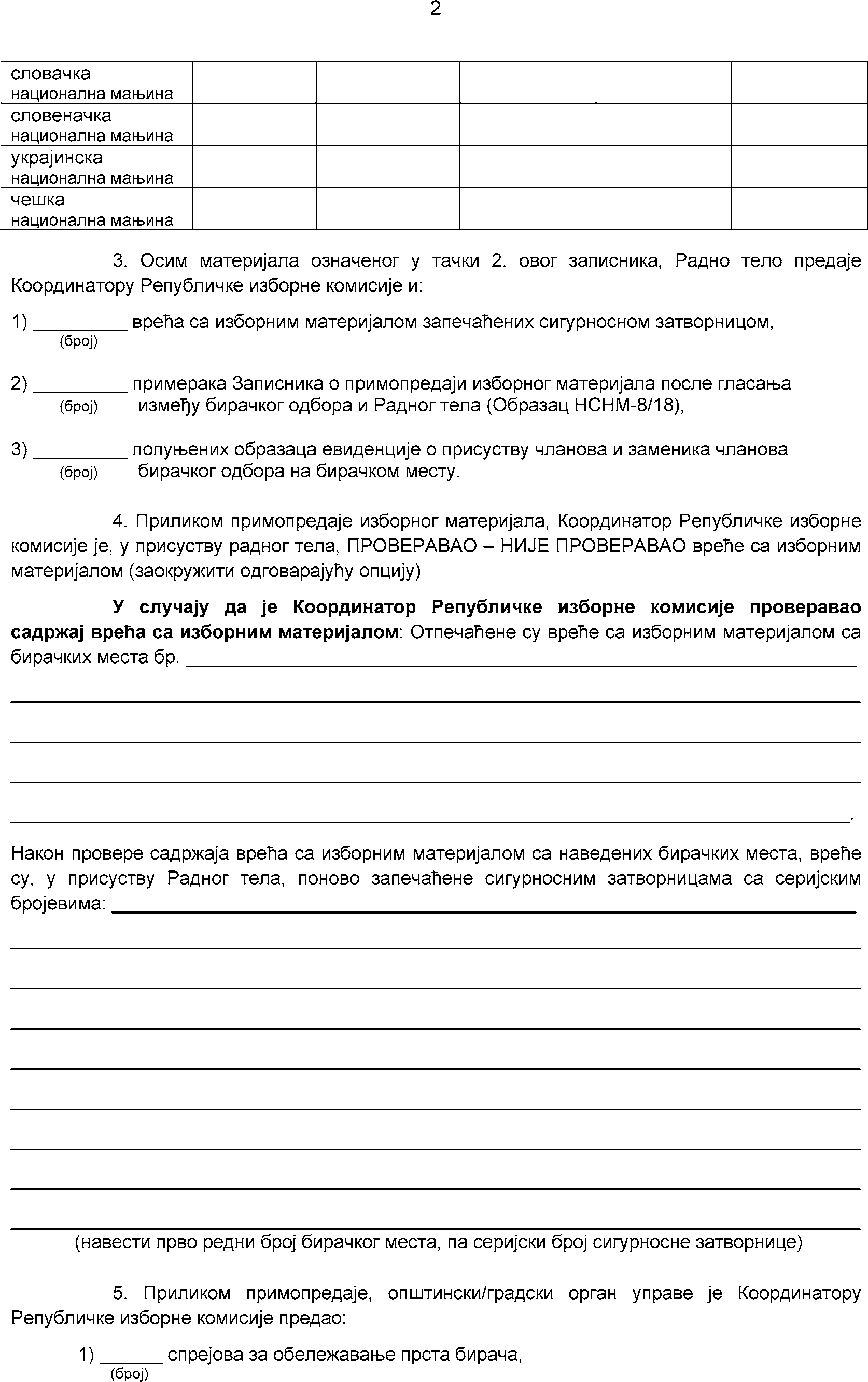 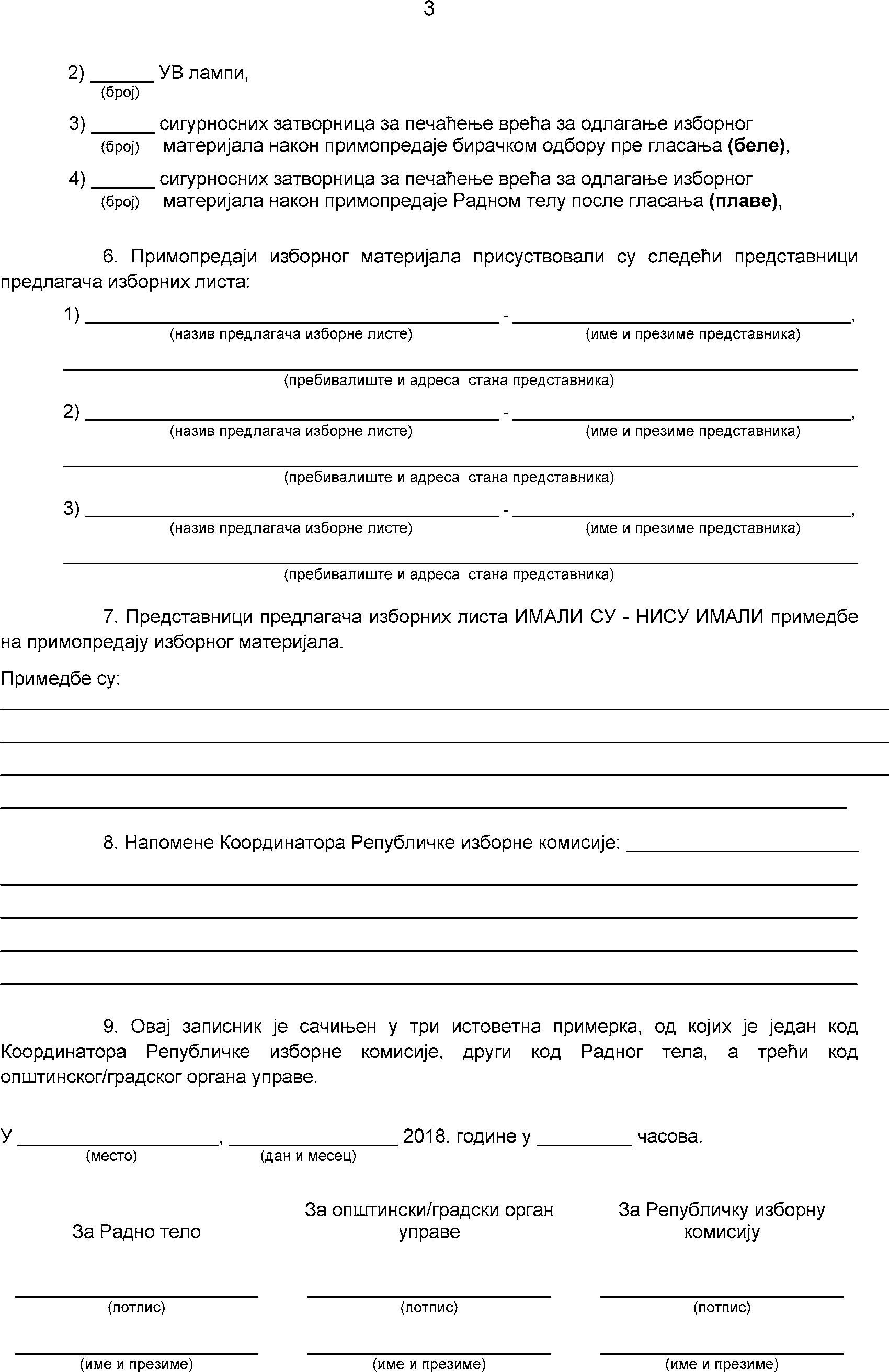 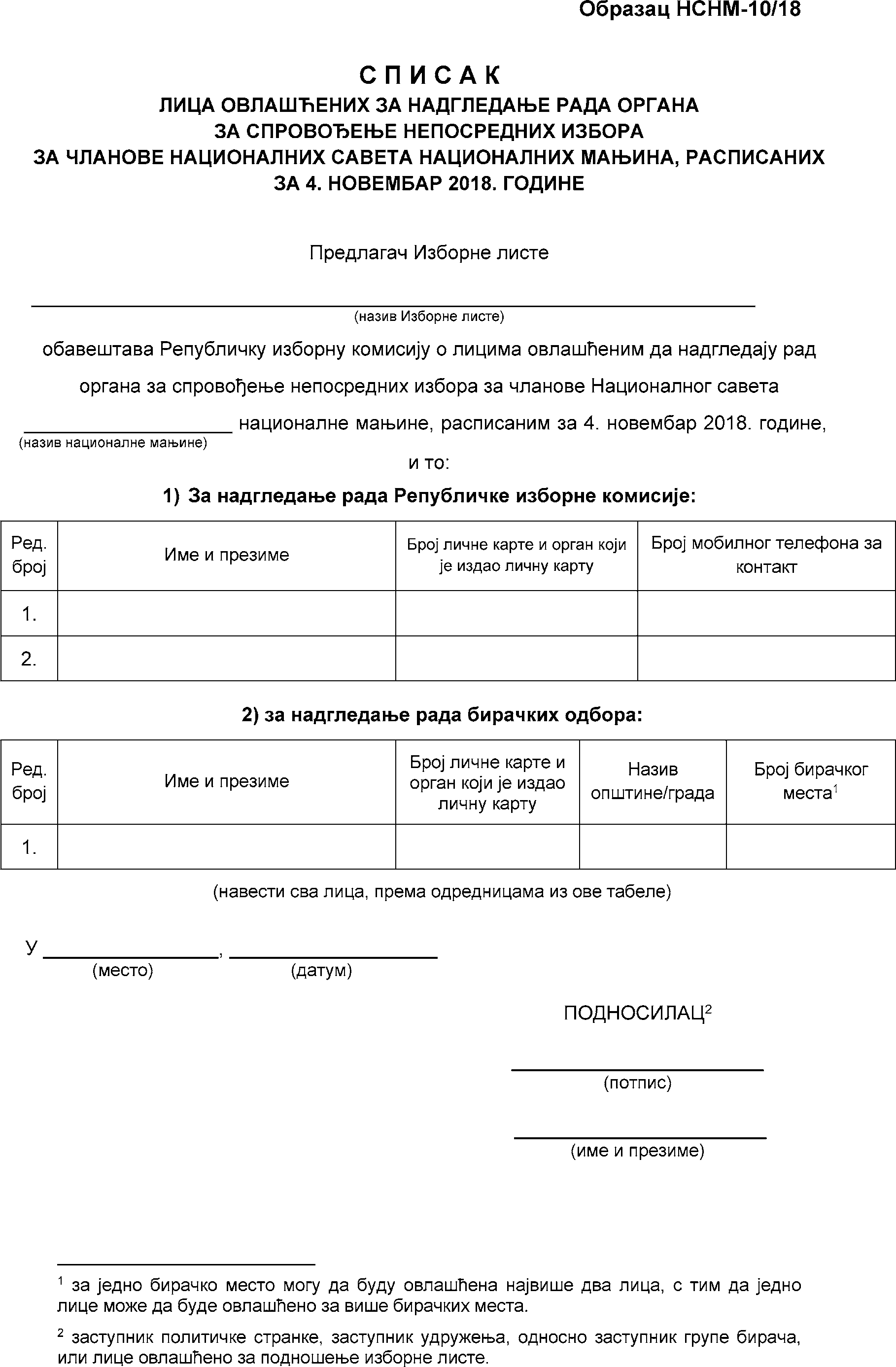 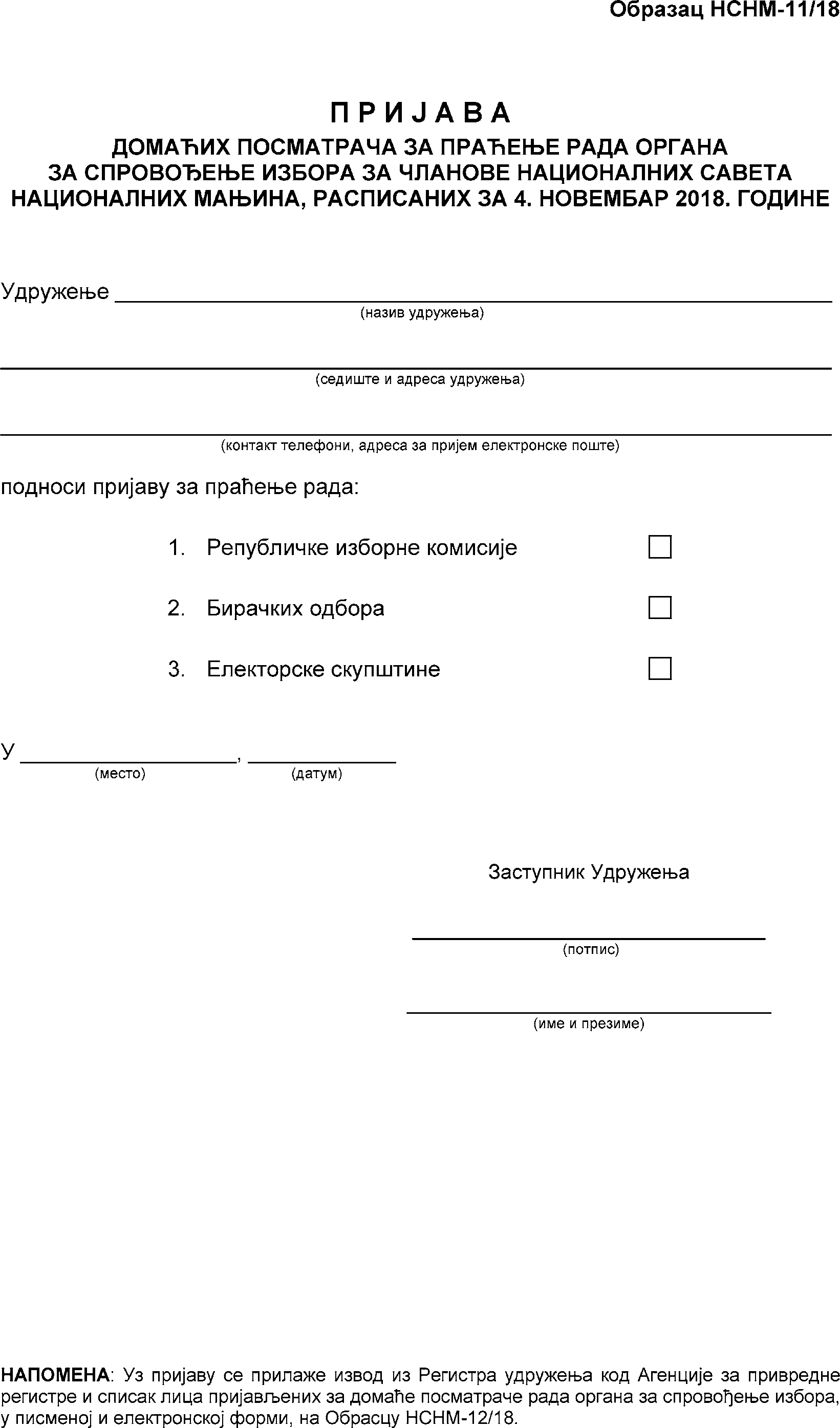 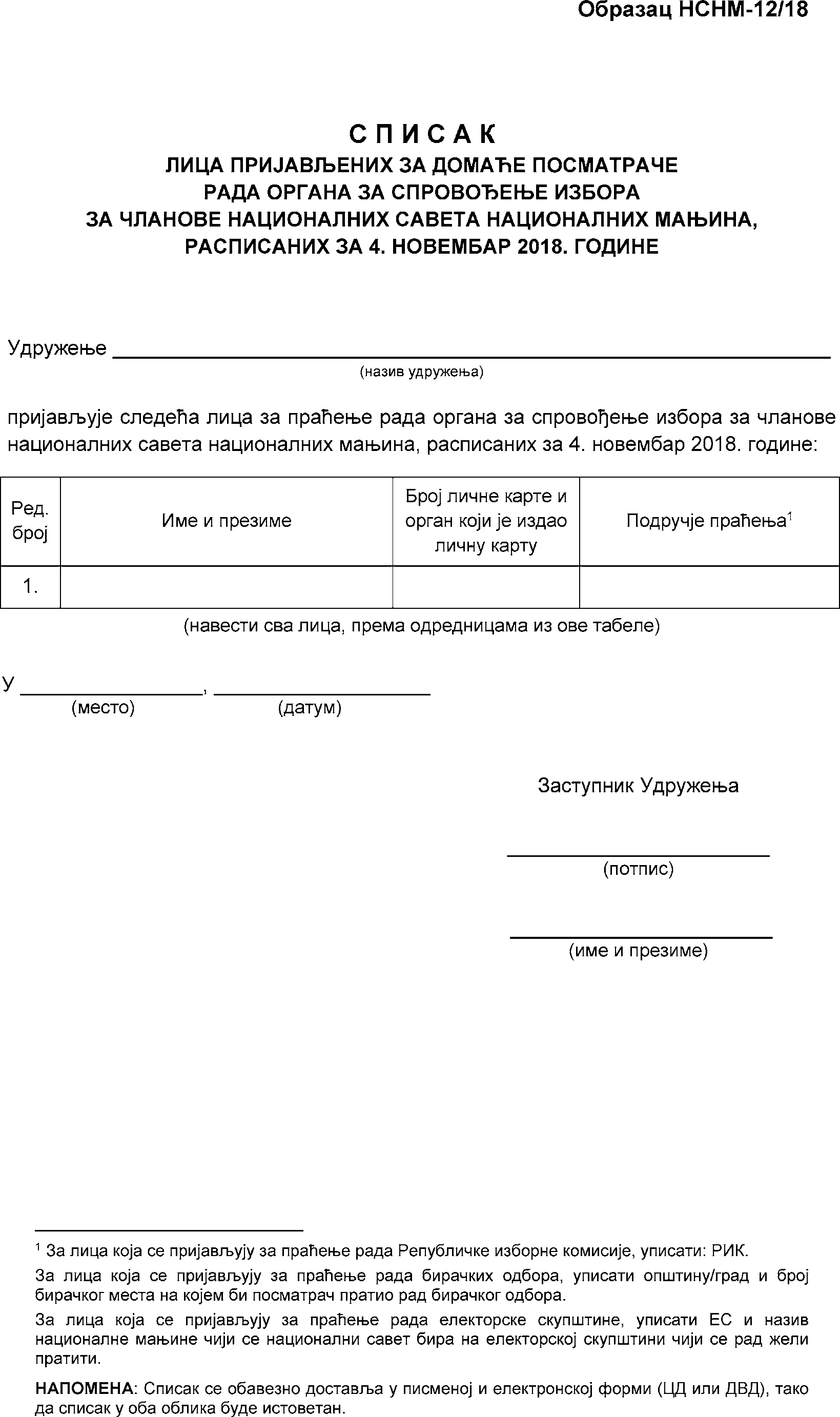 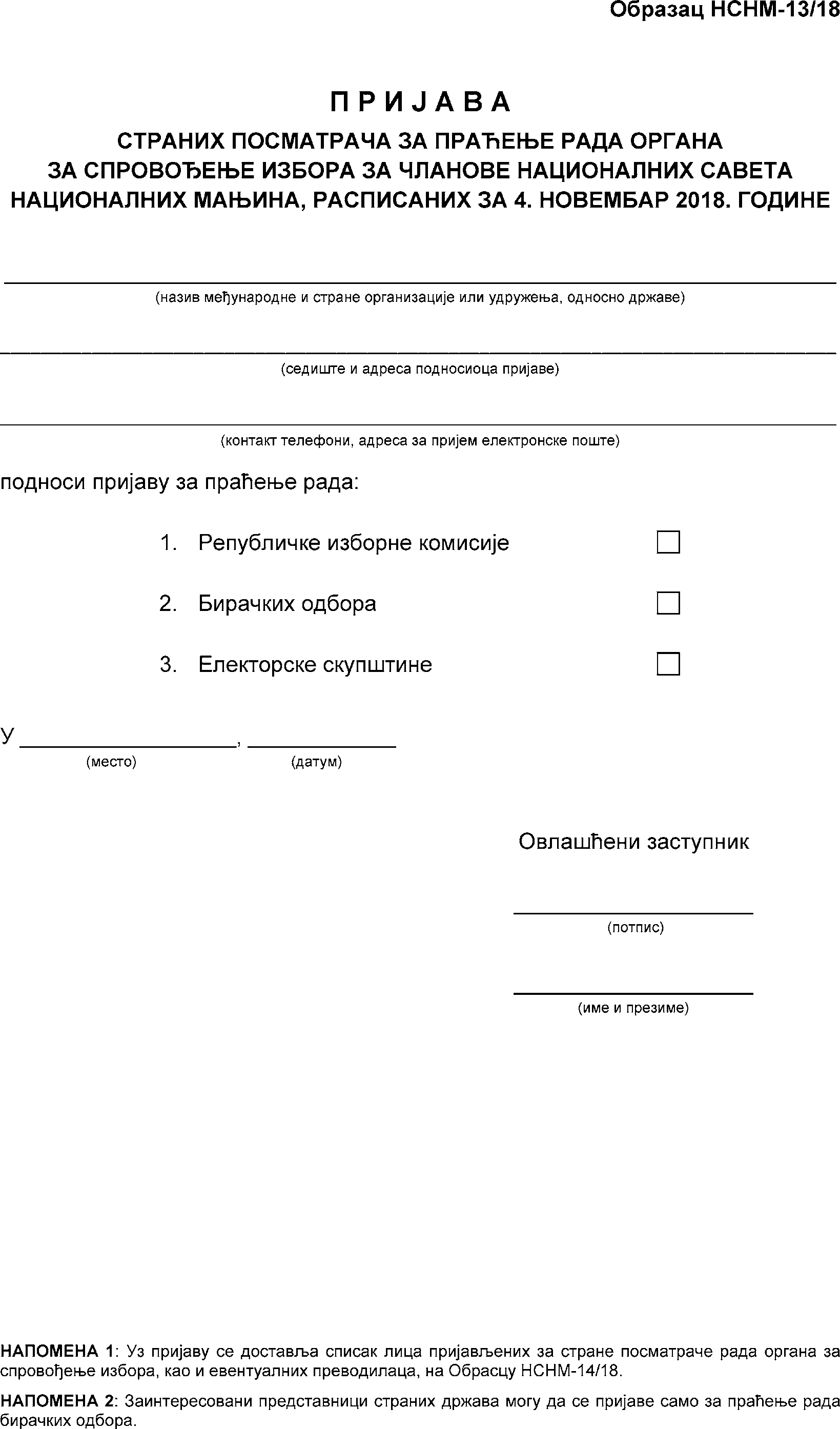 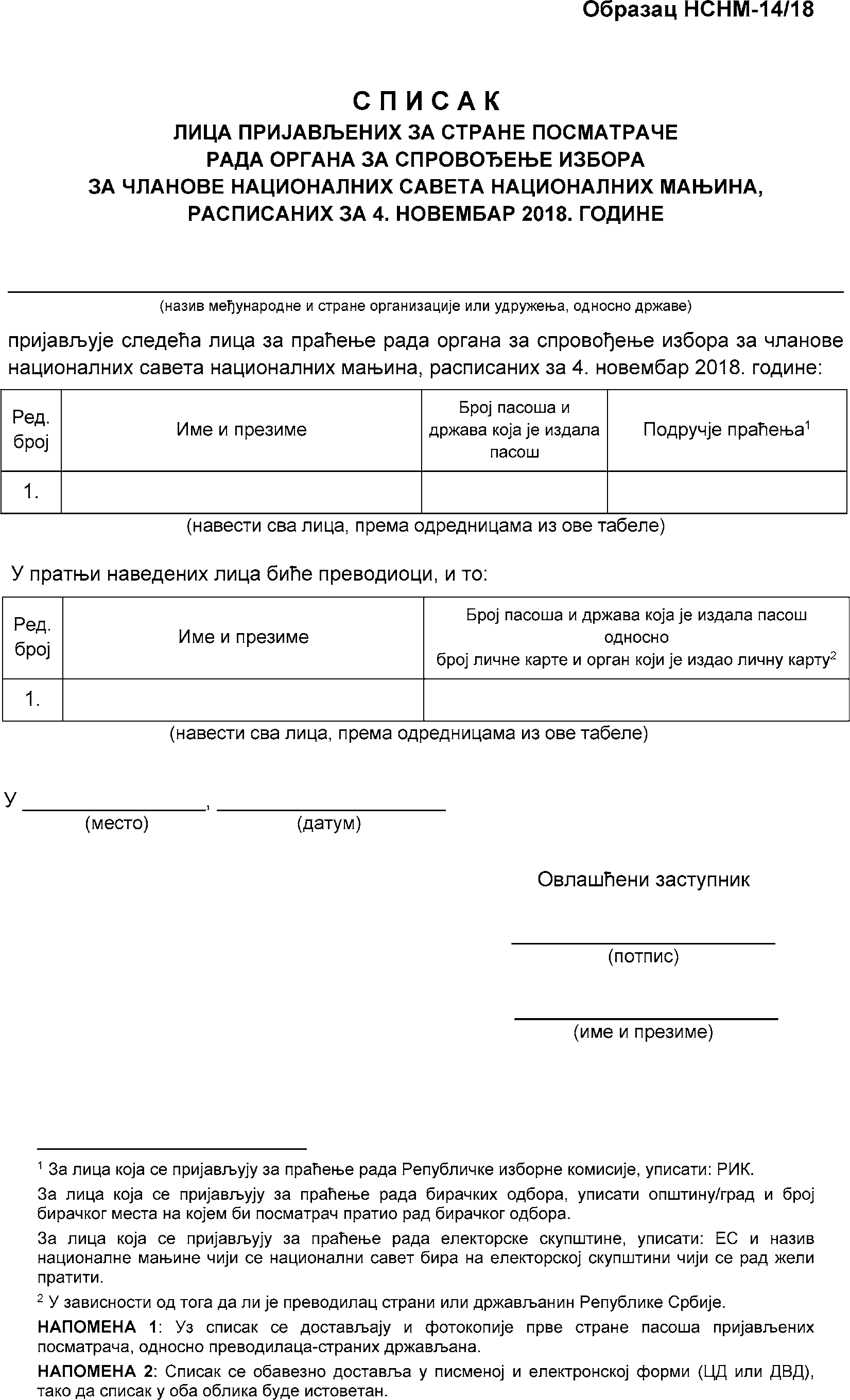 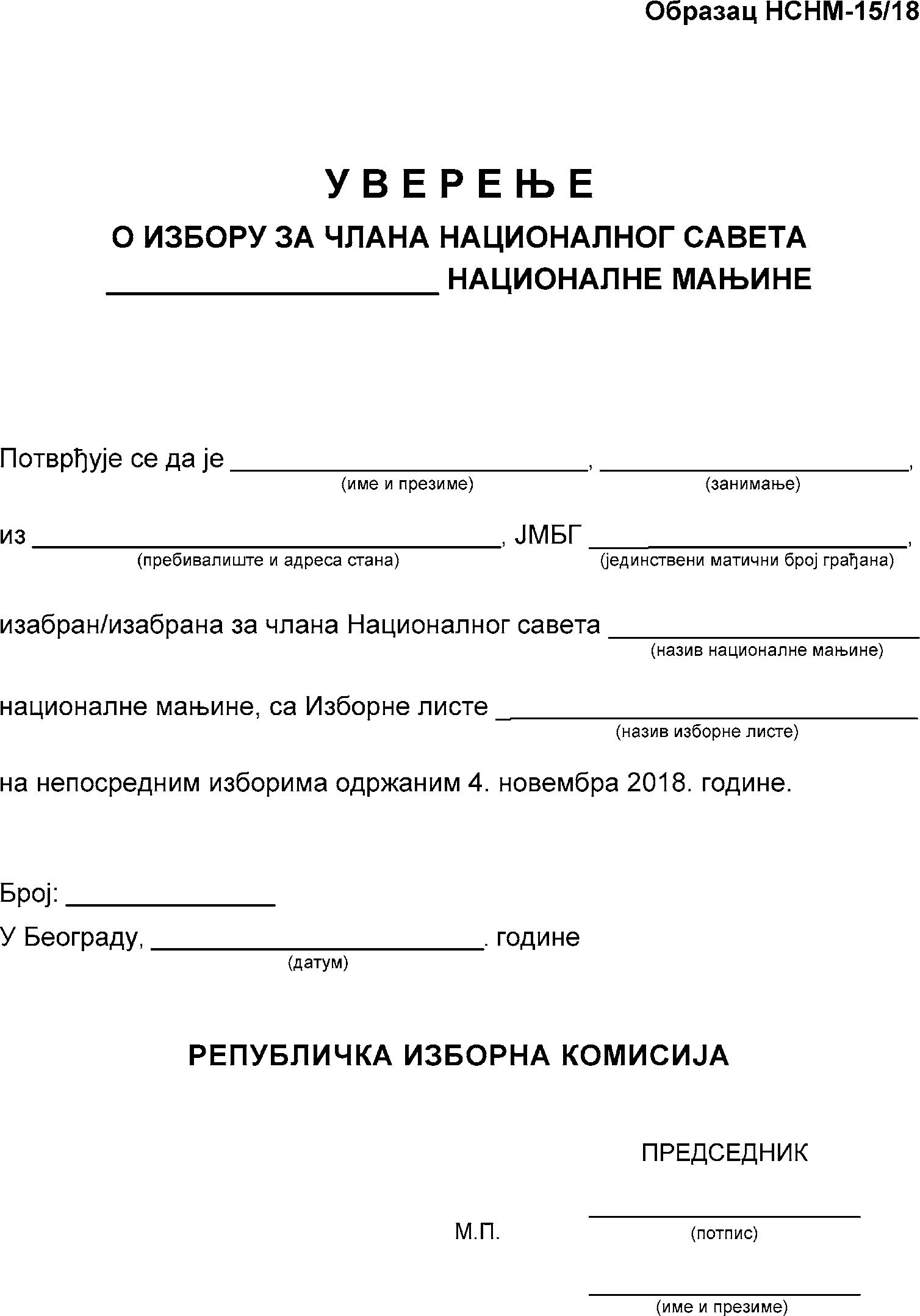 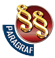 ОДЛУКАО ОБРАСЦИМА ЗА ВРШЕЊЕ ИЗБОРНИХ РАДЊИ У ПОСТУПКУ НЕПОСРЕДНИХ ИЗБОРА ЗА ЧЛАНОВЕ НАЦИОНАЛНИХ САВЕТА НАЦИОНАЛНИХ МАЊИНА, РАСПИСАНИХ ЗА 4. НОВЕМБАР 2018. ГОДИНЕ("Сл. гласник РС", бр. 64/2018)